1 мая – день Весны и Труда!Уважаемые коллеги,Поздравляем Вас с ПРАЗДНИКОМи приглашаем принять участие в первомайской акции профсоюзов«Достойный труд каждого – гарантия благополучия семьи и единство страны!»Для этого Вам нужно ознакомиться с резолюцией и проголосовать за нее по ссылке https://1may.fnpr.ru/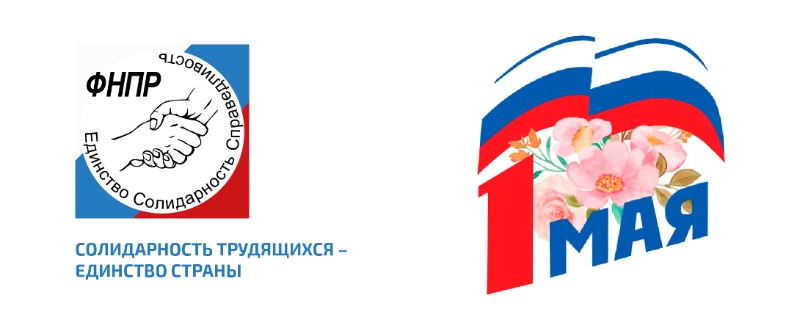 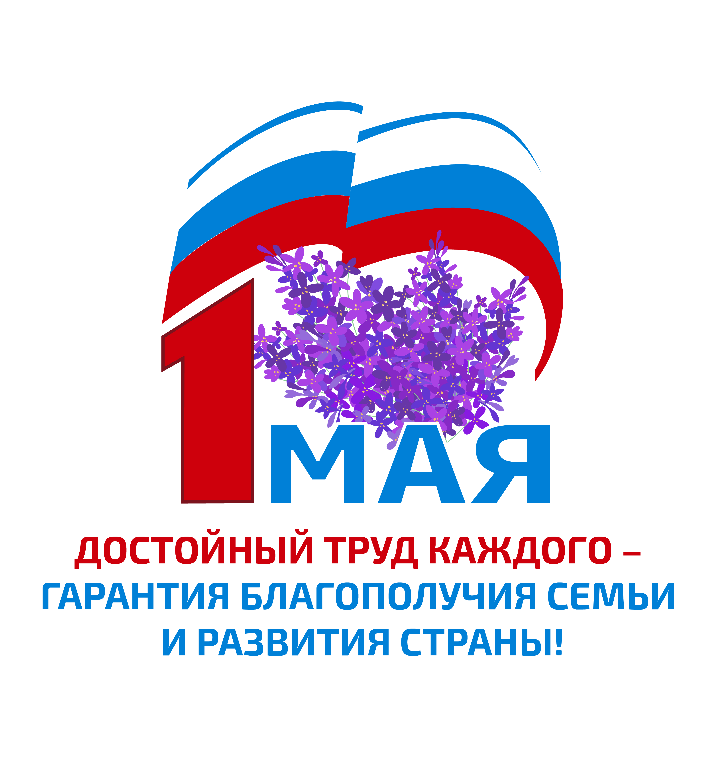 Будем всегда следовать нашему главному девизу: Единство, Солидарность, Справедливость!Только солидарное общество может противодействовать всем вызовам времени!  1 мая – день Весны и Труда!Уважаемые коллеги,Профком и администрация диспансера в рамках празднования ПервомаяОБЪЯВЛЯЕТ ФОТО-КОНКУРС«Семейные традиции празднования 1 мая»Конкурс для членов профсоюза проводится с 28 апреля по 1 мая 2024г, для участия на электронную почту: elenandrei0880@mail.ru (с пометкой ФОТОКОНКУРС) вы направляете одно фото и описание, раскрывающее семейные традиции празднования (патриотические мероприятия, спорт, труд, семейные встречи и др.) Фото-работа должна содержать: название и краткое описание в чем заключаются традиция; автор указывает свои данные (ФИО полностью, должность, подразделение, контактный телефон). По итогам конкурса лучшие работы будут награждены памятными подарками и дипломами!